ESTADO DO RIO GRANDE DO NORTECÂMARA MUNICIPAL DE SÃO JOÃO DO SABUGIREQUERIMENTO Nº. 016/2022Requeiro a V. Ex.ª, com base no artigo 154 do Regimento Interno e ouvido o plenário desta casa, requer que seja enviado ofício ao Senador Eann Styvenson Valentim Mendes, solicitando a cobertura do Ginásio de Esportes Ivonilson Cavalcante. JUSTIFICATIVA EM PLENÁRIO		        Sala das Sessões, em 13 de abril de 2022.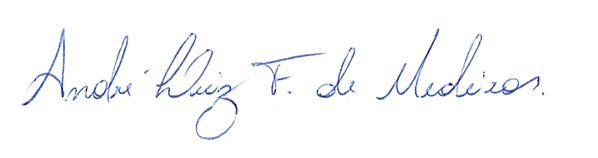 __________________________________________________                  APRÍGIO PEREIRA DE ARAÚJO NETOVEREADOR - AUTOR